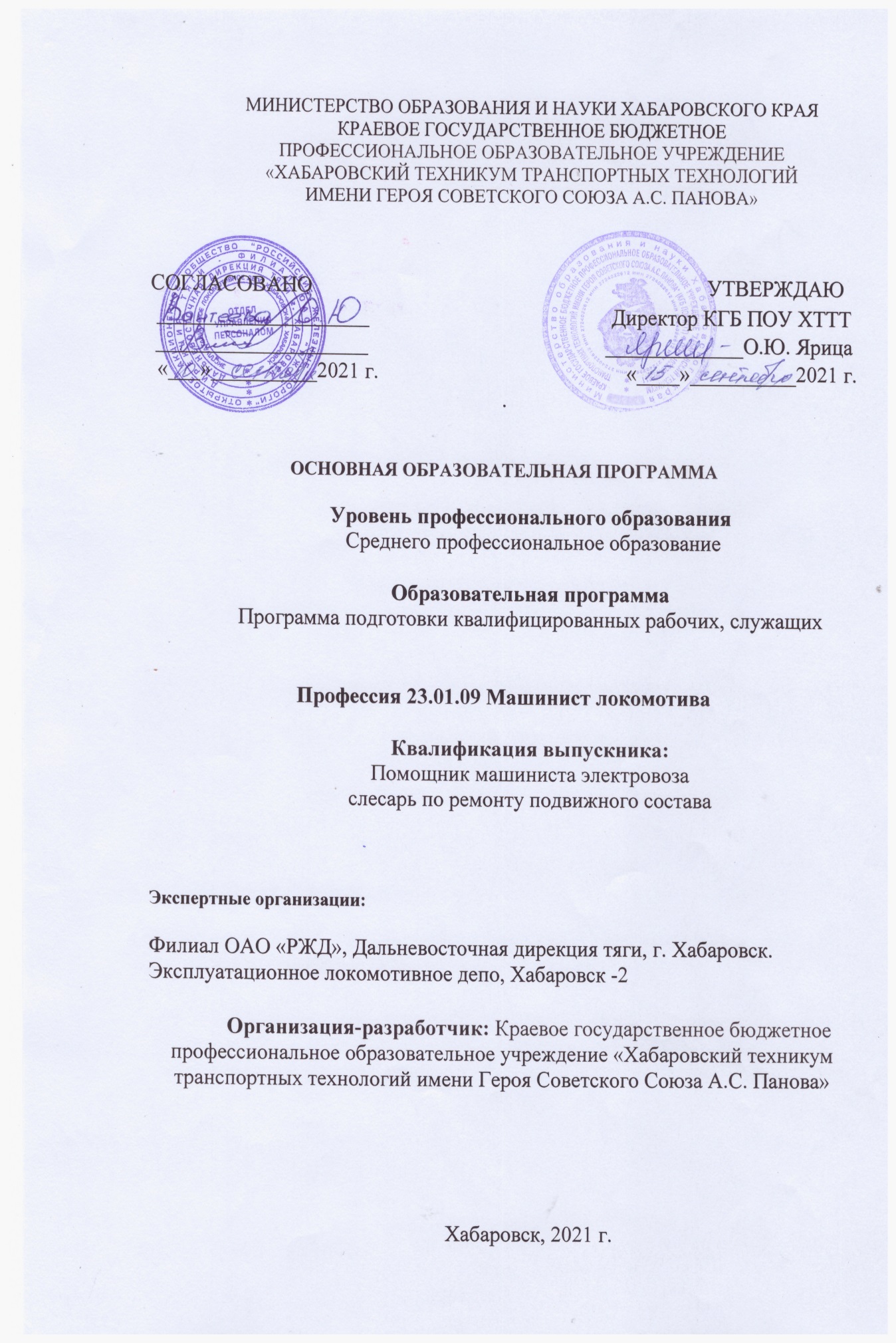 СОДЕРЖАНИЕРаздел 1. Общие положенияРаздел 2. Общая характеристика образовательной программыРаздел 3. Характеристика профессиональной деятельности выпускникаРаздел 4. Результаты освоения 4.1. Общие компетенции4.2. Профессиональные компетенции образовательной программы4.3. Личностные результаты образовательной программыРаздел 5. Структура образовательной программы5.1. Учебный план5.2. Календарный учебный график5.3. Рабочая программа воспитания5.4. Календарный план воспитательной работыРаздел 6. Условия реализации образовательной программы6.1 Материально-техническое обеспечение образовательной программы6.2 Учебно-методическое обеспечение образовательной программы 6.3 Организация воспитания обучающихся6.4 Кадровые условия реализации образовательной программы6.5 Финансовые условия реализации образовательной программыРаздел 7. Фонды оценочных средств для проведения государственной итоговой аттестации Раздел 8. Разработчики основной образовательной программыРаздел 9. Аннотации рабочих программПРИЛОЖЕНИЯ1. Программы учебных дисциплин Приложение 1.1. Рабочая программа учебной дисциплины «Основы технического черчения»  Приложение 1.2. Рабочая программа учебной дисциплины «Слесарное дело»Приложение 1.3. Рабочая программа учебной дисциплины «Электротехника» Приложение 1.4. Рабочая программа учебной дисциплины «Материаловедение»Приложение 1.5. Рабочая программа учебной дисциплины «Общий курс железных дорог»Приложение 1.6. Рабочая программа учебной дисциплины «Охрана труда»Приложение 1.7. Рабочая программа учебной дисциплина «Безопасность жизнедеятельности»Приложение 1.8. Рабочая программа учебной дисциплины «Экология отрасли (железнодорожный транспорт)»Приложение 1.9. Рабочая программа учебной дисциплины «Физическая культура»2. Программы профессиональных модулейПриложение 2.1. Рабочая программа профессионального модуля «Техническое обслуживание и ремонт узлов локомотива (электровоза)» Приложение 2.2. Рабочая программа профессионального модуля «Управление и техническая эксплуатация локомотивом (электровозом)»Приложение 2.3. Рабочая программа профессионального модуля «Инженерный дизайн CAD»3. Рабочая программа воспитания, календарный план4. Фонды оценочных средств для государственной итоговой 
аттестации по профессии 23.01.09 Машинист локомотиваРАЗДЕЛ 1. ОБЩИЕ ПОЛОЖЕНИЯ1.1. Программа подготовки квалифицированных рабочих и служащих (далее – ППКРС) разработана на основе федерального государственного образовательного стандарта среднего профессионального образования по профессии 23.01.09 Машинист локомотива, утвержденного Приказом Минобрнауки России от 02.08.2013 г. № 703 (ред. от 09.04.2015), зарегистрировано в Минюсте России 20.08.2013, № 29697.ОПОП определяет объем и содержание среднего профессионального образования по профессии 23.01.09 Машинист локомотива, планируемые результаты освоения образовательной программы, условия образовательной деятельности.Образовательная программа, реализуется на базе основного общего образования с одновременным получением среднего общего образования технологического профиля в пределах ППКРС, разработана КГБ ПОУ ХТТТ на основе требований ФГОС СОО и ФГОС СПО с учетом получаемой профессии 23.01.09 Машинист локомотива и настоящей ОПОП СПО.Образовательная деятельность при освоении образовательной программы или отдельных ее компонентов организуется в форме практической подготовки.Воспитание обучающихся при освоении ими образовательной программы осуществляется на основе включения в программы дисциплин и профессиональных модулей программы воспитания и календарного плана воспитательной работы (Приложение 3).1.2. ОПОП СПО разработана на основании:Федерального закона от 29 декабря 2012 г. № 273-ФЗ «Об образовании в Российской Федерации»;Приказа Минобрнауки России от 02.08.2013 г. № 703 (ред. от 09.04.2015), зарегистрировано в Минюсте России 20.08.2013, № 29697 «Об утверждении федерального государственного образовательного стандарта среднего профессионального образования по профессии 23.01.09 Машинист локомотива»;Приказа Минобрнауки России от 14 июня 2013 г. № 464 «Об утверждении Порядка организации и осуществления образовательной деятельности по образовательным программам среднего профессионального образования» (зарегистрирован Министерством юстиции Российской Федерации 30 июля 2013 г., регистрационный № 29200) (далее – Порядок организации образовательной деятельности);Приказа Минобрнауки России от 16 августа 2013 г. № 968 «Об утверждении Порядка проведения государственной итоговой аттестации по образовательным программам среднего профессионального образования» (зарегистрирован Министерством юстиции Российской Федерации 1 ноября 2013 г., регистрационный № 30306);Приказа Минобрнауки России от 18 апреля 2013 г. № 291 «Об утверждении Положения о практике обучающихся, осваивающих основные профессиональные образовательные программы среднего профессионального образования» (зарегистрирован Министерством юстиции Российской Федерации 14 июня 2013 г., регистрационный № 28785).- Письма Минобрнауки России, Федеральной службы по надзору в сфере образования и науки от 17 февраля 2014г. № 02-68 «О прохождении государственной итоговой аттестации по образовательным программам среднего общего образования обучающимися по образовательным программам среднего профессионального образования»; - Письма Минобрнауки России от 17 марта 2015 г. № 06-259 «Рекомендации по организации получения среднего общего образования в пределах освоения образовательных программ среднего профессионального образования на базе основного общего образования с учетом требований ФГОС и получаемой профессии или специальности среднего профессионального образования»;- Письма Минобрнауки России от 22.04.2015 г. № 06-443 «О направлении Методических рекомендаций» (вместе с «Методическими рекомендациями по разработке и реализации адаптированных образовательных программ среднего профессионального образования», утвержденных Минобрнауки России 20.04.2015 г. № 06-830вн)- Информационного письма от 11.10.2017 г. № 01-00-05/925 «Об актуальных вопросах развития среднего профессионального образования, разрабатываемых ФГАУ «ФИРО».  1.3. Перечень сокращений, используемых в тексте ОПОП СПО:ФГОС СПО – федеральный государственный образовательный стандарт среднего профессионального образования;ОПОП – основная профессиональная образовательная программа; ППКРС – программа подготовки квалифицированных рабочих и служащих;ОО – общеобразовательный цикл;ОУД – общеобразовательные учебные дисциплины;ПП – профессиональный учебный цикл; ОП – общепрофессиональные дисциплины;ПМ – профессиональный модуль;МДК – междисциплинарный курс;ОК – общие компетенции;ПК – профессиональные компетенции;ЛР – личностные результаты.РАЗДЕЛ 2. ОБЩАЯ ХАРАКТЕРИСТИКА ОБРАЗОВАТЕЛЬНОЙ ПРОГРАММЫКвалификация, присваиваемая выпускникам образовательной программы: Помощник машиниста электровоза, слесарь по ремонту подвижного состава.Получение образования допускается только в профессиональной образовательной организации.Форма обучения: очная.Учебный план ориентирован на подготовку квалифицированных рабочих, служащих на базе основного общего образования по профессии 23.01.09 Машинист локомотива.Объем и сроки получения среднего профессионального образования по профессии 23.01.09 Машинист локомотива базе основного общего образования с одновременным получением среднего общего образования: 3312 академических часа, срок получения профессии 3 года 10 месяцевРАЗДЕЛ 3. ХАРАКТЕРИСТИКА ПРОФЕССИОНАЛЬНОЙ ДЕЯТЕЛЬНОСТИ ВЫПУСКНИКА Область профессиональной деятельности выпускников: управление, техническое обслуживание и ремонт локомотивов (по видам): электровоз, тепловоз, дизельпоезд, электропоезд под руководством машиниста; обеспечение условий эффективной эксплуатации обслуживаемого подвижного состава.Объектами профессиональной деятельности выпускников являются:локомотив (по видам);устройства, узлы и агрегаты оборудования локомотива (по видам);инструменты, контрольно-измерительные приборы, применяемые при техническом обслуживании и ремонте локомотива (по видам);профиль пути;сигнальные устройства.Основные виды деятельности и освоение квалификаций.РАЗДЕЛ 4. РЕЗУЛЬТАТЫ ОСВОЕНИЯ ОБРАЗОВАТЕЛЬНОЙ ПРОГРАММЫ4.1. Общие компетенции4.2. Профессиональные компетенции4.3. Личностные результатыРАЗДЕЛ 5. СТРУКТУРА ОБРАЗОВАТЕЛЬНОЙ ПРОГРАММЫ5.1. Учебный план (ПРИЛОЖЕНИЕ 1)5.2. Календарный учебный график (ПРИЛОЖЕНИЕ 2)5.3. Рабочая программа воспитания (ПРИЛОЖЕНИЕ 3)5.4. Календарный план воспитательной работы (ПРИЛОЖЕНИЕ 4)РАЗДЕЛ 6. УСЛОВИЯ РЕАЛИЗАЦИИ ОБРАЗОВАТЕЛЬНОЙ ПРОГРАММЫ6.1. Материально-техническое и учебно-методическое обеспечение образовательной программы КГБ ПОУ ХТТТ, реализующая ППКРС, располагает материально-технической базой, обеспечивающей проведение всех видов лабораторных и практических занятий, дисциплинарной, междисциплинарной и модульной подготовки, учебной практики, предусмотренных учебным планом образовательной организации. Кабинеты:-	социально-экономических дисциплин;-	иностранного языка;- математики;-	информатики и информационных технологий в профессиональной деятельности;-	инженерной графики;- технической механики;- метрологии, стандартизации и сертификации;-	безопасности жизнедеятельности и охраны труда;- конструкции подвижного состава;- технической эксплуатации железных дорог и безопасности движения;- общего курса железных дорог.Лаборатории: - электротехники;- электроники и микропроцессорной техники;- материаловедения;- электрических машин и преобразователей подвижного состава;- электрических аппаратов и цепей подвижного состава;- автоматических тормозов подвижного состава;- технического обслуживания и ремонта подвижного состава.Мастерские:- слесарные;- электросварочные;- электромонтажные;- механообрабатывающие.Залы:- библиотека, читальный зал с выходом в сеть Интернет;- актовый зал.Спортивный комплекс:- спортивный зал;- открытый стадион широкого профиля с элементами полосы препятствий.Материально-техническая база соответствует действующим санитарным и противопожарным нормам.Материально-техническое оборудование приведено в таблице6.2. Учебно-методическое обеспечение образовательной программыРеализация ППКРС обеспечивается доступом каждого обучающегося к базам данных и библиотечным фондам, в том числе ЭБС (IPRbooks), формируемым по полному перечню дисциплин (модулей) ППКРС. Во время самостоятельной подготовки обучающиеся обеспечены доступом к сети Интернет.Каждый обучающийся обеспечен не менее чем одним учебным печатным и/или электронным изданием по каждой дисциплине общепрофессионального учебного цикла и одним учебно-методическим печатным и/или электронным изданием по каждому междисциплинарному курсу (включая электронные базы периодических изданий).Библиотечный фонд укомплектован печатными и/или электронными изданиями основной и дополнительной учебной литературы по дисциплинам всех учебных циклов, изданными за последние 5 лет.Библиотечный фонд, помимо учебной литературы, включает официальные, справочно-библиографические и периодические издания в расчете 1-2 экземпляра на каждые 100 обучающихся.Каждому обучающемуся обеспечен доступ к комплектам библиотечного фонда, состоящим не менее чем из 3 наименований отечественных журналов.Образовательная организация предоставляет обучающимся возможность оперативного обмена информацией с отечественными организациями, в том числе образовательными организациями и доступ к современным профессиональным базам данных и информационным ресурсам сети Интернет.6.3. Требования к организации воспитания обучающихся Условия организации воспитания Для реализации Программы определены следующие формы воспитательной работы с обучающимися:– информационно-просветительские занятия (лекции, встречи, совещания, собрания и т.д.)– массовые и социокультурные мероприятия;– спортивно-массовые и оздоровительные мероприятия;–деятельность творческих объединений, студенческих организаций;– психолого-педагогические тренинги и индивидуальные консультации;– научно-практические мероприятия (конференции, форумы, олимпиады, чемпионаты и др);– профориентационные мероприятия (конкурсы, фестивали, мастер-классы, квесты, экскурсии и др.);– опросы, анкетирование, социологические исследования среди обучающихся.6.4 Кадровые условия реализации образовательной программыРеализация ППКРС обеспечивается педагогическими кадрами, имеющими среднее профессиональное или высшее образование, соответствующее профилю преподаваемой дисциплины (модуля). Мастера производственного обучения имеют на 1 - 2 разряда по профессии рабочего выше, чем предусмотрено ФГОС СПО для выпускников. Первая квалификационная категория – 6 человекВысшая квалификационная категория –8 человекПреподаватели профессионального цикла имеют высшее профессиональное образование. Опыт деятельности в организациях соответствующей профессиональной сферы является обязательным для преподавателей, отвечающих за освоение обучающимся профессионального учебного цикла, эти преподаватели и мастера производственного обучения получают дополнительное профессиональное образование по программам повышения квалификации, в том числе в форме стажировки в профильных организациях не реже 1 раза в 3 года.Имеют опыт деятельности на предприятиях железнодорожной отрасли 2 человека.Являются сертифицированными экспертами WSR  3 преподавателя:Волошин А.В.Родина И.Б.Хомякова И.А.Имеют опыт деятельности на предприятиях железнодорожной отрасли -3 ИПР.6.5 Финансовые условия реализации образовательной программыРасчеты нормативных затрат оказания государственных услуг по реализации образовательной программы осуществляется в соответствии с Методикой определения нормативных затрат на оказание государственных услуг по реализации образовательных программ среднего профессионального образования по профессиям (специальностям) и укрупненным группам профессий (специальностей), утвержденной Минобрнауки России 27 ноября 2015 г. № АП-114/18вн. Нормативные затраты на оказание государственных услуг в сфере образования по реализации образовательной программы включают в себя затраты на оплату труда преподавателей и мастеров производственного обучения с учетом обеспечения уровня средней заработной платы педагогических работников за выполняемую ими учебную (преподавательскую) работу и другую работу в соответствии с Указом Президента Российской Федерации от 7 мая 2012 г. № 597 «О мероприятиях по реализации государственной социальной политики».РАЗДЕЛ 7. ФОНДЫ ОЦЕНОЧНЫХ СРЕДСТВ ДЛЯ ПРОВЕДЕНИЯ ГОСУДАРСТВЕННОЙ ИТОГОВОЙ АТТЕСТАЦИИ И ОРГАНИЗАЦИИ ОЦЕНОЧНЫХ ПРОЦЕДУР ПО ПРОГРАММЕОценка качества освоения ППКРС включает текущий контроль успеваемости, промежуточную и государственную итоговую аттестацию обучающихся.Конкретные формы и процедуры текущего контроля успеваемости, промежуточной аттестации по каждой дисциплине и профессиональному модулю разработаны образовательной организацией самостоятельно и доводятся до сведения обучающихся в течение первых двух месяцев от начала обучения.Для аттестации обучающихся на соответствие их персональных достижений поэтапным требованиям соответствующей ППКРС (текущий контроль успеваемости и промежуточная аттестация) созданы фонды оценочных средств, позволяющие оценить умения, знания, практический опыт и освоенные компетенции.Фонды оценочных средств для промежуточной аттестации по дисциплинам и междисциплинарным курсам в составе профессиональных модулей разработаны и утверждены образовательной организацией самостоятельно, а для промежуточной аттестации по профессиональным модулям и для государственной итоговой аттестации – разработаны и утверждены образовательной организацией после предварительного положительного заключения работодателей.Для промежуточной аттестации обучающихся по дисциплинам (междисциплинарным курсам) кроме преподавателей конкретной дисциплины (междисциплинарного курса) в качестве внешних экспертов активно привлекаются преподаватели смежных дисциплин (курсов). Для максимального приближения программ промежуточной аттестации обучающихся по профессиональным модулям к условиям их будущей профессиональной деятельности образовательной организацией в качестве внештатных экспертов активно привлекаются работодатели.Оценка качества подготовки обучающихся и выпускников осуществляется в двух основных направлениях:- оценка уровня освоения дисциплин;- оценка компетенций обучающихся.Для юношей предусматривается оценка результатов освоения основ военной службы после прохождения учебных сборов.К государственной итоговой аттестации допускаются обучающиеся, не имеющие академической задолженности и в полном объеме выполнившие учебный план или индивидуальный учебный план по ППКРС.Государственная итоговая аттестация включает защиту письменной экзаменационной работы. Обязательные требования - соответствие тематики выпускной квалификационной работы содержанию одного или нескольких профессиональных модулей.Государственный экзамен образовательной организацией не предусмотрен.Обучающиеся по ППКРС, не имеющие среднего общего образования, в соответствии с частью 6 статьи 68 Федерального закона от 29 декабря 2012 г. № 273-ФЗ «Об образовании в Российской Федерации» вправе бесплатно пройти государственную итоговую аттестацию, которой завершается освоение образовательных программ среднего общего образования.РАЗДЕЛ 8. РАЗРАБОТЧИКИ ОСНОВНОЙ ОБРАЗОВАТЕЛЬНОЙ ПРОГРАММЫОрганизация-разработчик:Краевое государственное бюджетное профессиональное образовательное учреждение «Хабаровский техникум транспортных технологий имени Героя Советского Союза А.С. Панова»Группа разработчиков:Котенева С.Б., заместитель директора по теоретическому обучению КГБ ПОУ ХТТТОспищева Т.О., заместитель директора по УПР КГБ ПОУ ХТТТШарипова Т.И., заместитель директора по УВР КГБ ПОУ ХТТТКоршунова Н.И., методист КГБ ПОУ ХТТТДашковская А.Е., преподаватель английского языка, председатель ПЦК Гуманитарного и социально-экономического цикла КГБ ПОУ ХТТТКухаренко Е.А., преподаватель физики, председатель ПЦК Математического и естественнонаучного цикла КГБ ПОУ ХТТТЗмиевская Н.Е., преподаватель русского языка и литературы КГБ ПОУ ХТТТЛитвинова С.В., преподаватель биологии, химии КГБ ПОУ ХТТТ Кан Т.В., преподаватель обществознания и экономики КГБ ПОУ ХТТТЗаплавная О.Н., преподаватель общественных дисциплин КГБ ПОУ ХТТТКрасильникова П.К., преподаватель информатики КГБ ПОУ ХТТТКернаджук С.В., преподаватель истории КГБ ПОУ ХТТТНавозов Н.Н. – руководитель физического воспитания КГБ ПОУ ХТТТЗубкова Л.В., преподаватель-организатор основ безопасности жизнедеятельности КГБ ПОУ ХТТТРодина И.Б., преподаватель специальных дисциплин КГБ ПОУ ХТТТХомякова И.А., преподаватель специальных дисциплин КГБ ПОУ ХТТТТимофеева А.В, старший мастер КГБ ПОУ ХТТТСыч Н.В., преподаватель специальных дисциплин КГБ ПОУ ХТТТШипелкина И.В., преподаватель специальных дисциплин КГБ ПОУ ХТТТВолошин А.В., преподаватель специальных дисциплин КГБ ПОУ ХТТТРуководители группы:Оспищева Т.О., заместитель директора по УПР КГБ ПОУ ХТТТКотенева С.Б., заместитель директора по ТО КГБ ПОУ ХТТТКоршунова Н.И., методист КГБ ПОУ ХТТТНаименование основных видов деятельностиНаименование профессиональных модулейКвалификация 1. Выполнение работ помощника машиниста электровоза2. Выполнение работ слесаря по ремонту подвижного составаПМ.01	Техническое обслуживание и ремонт узлов локомотива (электровоза). Осваиваетсяквалификация -помощник машиниста локомотива-слесарь по ремонту подвижного состава1. Выполнение работ помощника машиниста электровоза2. Выполнение работ слесаря по ремонту подвижного составаПМ.02	Управление и техническая эксплуатация локомотива (электровоза) Осваиваетсяквалификация -помощник машиниста локомотива-слесарь по ремонту подвижного составаКод компетенцииФормулировка компетенцииЗнания, уменияОК 01Понимать сущность и социальную значимость будущей профессии, проявлять к ней устойчивый интересУмения: аргументированность и полнота объяснения сущности и социальной значимости будущей профессии; демонстрировать интерес к будущей профессииОК 01Понимать сущность и социальную значимость будущей профессии, проявлять к ней устойчивый интересЗнания: перспективы развития будущей профессии и ее место в современном миреОК 02Организовывать собственную деятельность, исходя из цели и способов ее достижения, определенных руководителемУмения: обосновывать  постановки цели, выбора и применения методов и способов решения профессиональных задач; организовывать собственную деятельность, оценивать эффективность и качество выполнения профессиональных задачОК 02Организовывать собственную деятельность, исходя из цели и способов ее достижения, определенных руководителемЗнания: типовые методы и способы выполнения профессиональных задач, оценивать их эффективность и качествоОК 03Анализировать рабочую ситуацию, осуществлять текущий и итоговый контроль, оценку и коррекцию собственной деятельности, нести ответственность за результаты своей работы Умения: принимать решения в стандартных и нестандартных ситуациях, в т. ч. ситуациях риска, и нести за них ответственность ОК 03Анализировать рабочую ситуацию, осуществлять текущий и итоговый контроль, оценку и коррекцию собственной деятельности, нести ответственность за результаты своей работы Знания: методы решения профессиональных задач в стандартных и нестандартных ситуацияхОК 04Осуществлять поиск информации, необходимой для эффективного выполнения профессиональных задач.Умения: осуществлять поиск и использование информации, необходимой для эффективного выполнения профессиональных задач, профессионального и личностного развитияОК 04Осуществлять поиск информации, необходимой для эффективного выполнения профессиональных задач.Знания: круг профессиональных задач, профессионального и личностного развития;ОК 05Использовать информационно-коммуникационные технологии в профессиональной деятельности.Умения: использовать информационно – коммуникационные технологии в профессиональной деятельностиОК 05Использовать информационно-коммуникационные технологии в профессиональной деятельности.Знания: современные средства коммуникации и возможности передачи информации;ОК 06Работать в команде, эффективно общаться с коллегами, руководством, клиентами.Умения: правильно строить отношения с коллегами, с различными категориями граждан, устанавливать психологический контакт с окружающими ОК 06Работать в команде, эффективно общаться с коллегами, руководством, клиентами.Знания: основы профессиональной этики и психологии в общении с окружающими;ОК 07Исполнять воинскую обязанность, в том числе с применением полученных профессиональных знаний (для юношей).Умения: организовывать свою жизнь в соответствии с социально значимыми представлениями о здоровом образе жизни, поддерживать должный уровень физической подготовленности, необходимый для использования воинскую обязанность, в том числе с применением полученных профессиональных знанийОК 07Исполнять воинскую обязанность, в том числе с применением полученных профессиональных знаний (для юношей).Знания: принципы здорового образа жизни, приемы и способы адаптации в профессиональной деятельности в условиях военной службы;ОК 08Использовать знания по финансовой грамотности, планировать предпринимательскую деятельность в профессиональной сфере.Умения: - выявлять достоинства и недостатки коммерческой идеи; - презентовать идеи открытия собственного дела в профессиональной деятельности; - оформлять бизнес-план; - рассчитывать размеры выплат по процентным ставкам кредитования; - определять инвестиционную привлекательность коммерческих идей в рамках профессиональной деятельности; - презентовать бизнес-идею; - определять источники финансированияОК 08Использовать знания по финансовой грамотности, планировать предпринимательскую деятельность в профессиональной сфере.Знания: - основы предпринимательской деятельности; - основы финансовой грамотности; - правила разработки бизнес-планов; - порядок выстраивания презентации; - кредитные банковские продуктыОК 09Использовать информационные технологии в профессиональной деятельностиУмения: применять средства информационных технологий для решения профессиональных задач; использовать современное программное обеспечениеОК 09Использовать информационные технологии в профессиональной деятельностиЗнания: современные средства и устройства информатизации; порядок их применения и программное обеспечение в профессиональной деятельностиОК 10Пользоваться профессиональной документацией на государственном и иностранном языках.Умения: понимать общий смысл четко произнесенных высказываний на известные темы (профессиональные и бытовые), понимать тексты на базовые профессиональные темы; участвовать в диалогах на знакомые общие и профессиональные темы; строить простые высказывания о себе и о своей профессиональной деятельности; кратко обосновывать и объяснить свои действия (текущие и планируемые); писать простые связные сообщения на знакомые или интересующие профессиональные темыПользоваться профессиональной документацией на государственном и иностранном языках.Знания: правила построения простых и сложных предложений на профессиональные темы; основные общеупотребительные глаголы (бытовая и профессиональная лексика); лексический минимум, относящийся к описанию предметов, средств и процессов профессиональной деятельности; особенности произношения; правила чтения текстов профессиональной направленностиОК 11Использовать знания по финансовой грамотности, планировать предпринимательскую деятельность в профессиональной сфереУмения: выявлять достоинства и недостатки коммерческой идеи; презентовать идеи открытия собственного дела в профессиональной деятельности; оформлять бизнес-план; рассчитывать размеры выплат по процентным ставкам кредитования; определять инвестиционную привлекательность коммерческих идей в рамках профессиональной деятельности; презентовать бизнес-идею; определять источники финансированияИспользовать знания по финансовой грамотности, планировать предпринимательскую деятельность в профессиональной сфереЗнания: правила построения простых и сложных предложений на профессиональные темы; основные общеупотребительные глаголы (бытовая и профессиональная лексика); лексический минимум, относящийся к описанию предметов, средств и процессов профессиональной деятельности; особенности произношения; правила чтения текстов профессиональной направленностиОсновные виды деятельностиКод и формулировка компетенцииПоказатели освоения компетенцииТехническое обслуживание и ремонт локомотива (по видам)ПК 1.1. Проверять взаимодействие узлов локомотивИметь практический опыт: разборки вспомогательных частей ремонтируемого объекта локомотива; соединения узлов; уметь: осуществлять демонтаж и монтаж отдельных приборов пневматической системы; проверять действие пневматического оборудования; осуществлять регулировку и испытание отдельных механизмов; знать: устройство, назначение и взаимодействие основных узлов ремонтируемых объектов локомотива; виды соединений и деталей узлов; технические условия на регулировку и испытание отдельных механизмовТехническое обслуживание и ремонт локомотива (по видам)ПК 1.2. Производить монтаж, разборку, соединение и регулировку частей ремонтируемого объекта локомотиваИметь практический опыт: разборки вспомогательных частей ремонтируемого объекта локомотива; соединения узлов; уметь: осуществлять демонтаж и монтаж отдельных приборов пневматической системы; проверять действие пневматического оборудования; осуществлять регулировку и испытание отдельных механизмов; знать: устройство, назначение и взаимодействие основных узлов ремонтируемых объектов локомотива; виды соединений и деталей узлов; технические условия на регулировку и испытание отдельных механизмовТехническое обслуживание и ремонт локомотива (по видам)ПК 1.3 Выполнять слесарно-сборочные и электромонтажные работы при техническом обслуживании и ремонте электрооборудования подвижного состава.Иметь практический опыт: разборки вспомогательных частей ремонтируемого объекта локомотива; соединения узлов; уметь: осуществлять демонтаж и монтаж отдельных приборов пневматической системы; проверять действие пневматического оборудования; осуществлять регулировку и испытание отдельных механизмов; знать: устройство, назначение и взаимодействие основных узлов ремонтируемых объектов локомотива; виды соединений и деталей узлов; технические условия на регулировку и испытание отдельных механизмовУправление и техническая эксплуатация локомотива (по видам) ПК 2.1.Осуществлять приемку и подготовку локомотива к рейсуИметь практический опыт: эксплуатации локомотива и обеспечения безопасности движения поездов; уметь: определять конструктивные особенности узлов и деталей подвижного состава; выполнять основные виды работ по эксплуатации локомотива; управлять системами подвижного состава в соответствии с установленными требованиями; определять соответствие технического состояния оборудования подвижного состава требованиям нормативных документов; знать: конструкцию, принцип действия и технические характеристики оборудования подвижного состава; правила эксплуатации и управления локомотивом; нормативные документы по обеспечению безопасности движения поездовУправление и техническая эксплуатация локомотива (по видам) ПК 2.2. Обеспечивать управление локомотивомИметь практический опыт: эксплуатации локомотива и обеспечения безопасности движения поездов; уметь: определять конструктивные особенности узлов и деталей подвижного состава; выполнять основные виды работ по эксплуатации локомотива; управлять системами подвижного состава в соответствии с установленными требованиями; определять соответствие технического состояния оборудования подвижного состава требованиям нормативных документов; знать: конструкцию, принцип действия и технические характеристики оборудования подвижного состава; правила эксплуатации и управления локомотивом; нормативные документы по обеспечению безопасности движения поездовУправление и техническая эксплуатация локомотива (по видам) ПК 2.3 Осуществлять контроль работы устройств, узлов и агрегатов локомотиваИметь практический опыт: эксплуатации локомотива и обеспечения безопасности движения поездов; уметь: определять конструктивные особенности узлов и деталей подвижного состава; выполнять основные виды работ по эксплуатации локомотива; управлять системами подвижного состава в соответствии с установленными требованиями; определять соответствие технического состояния оборудования подвижного состава требованиям нормативных документов; знать: конструкцию, принцип действия и технические характеристики оборудования подвижного состава; правила эксплуатации и управления локомотивом; нормативные документы по обеспечению безопасности движения поездовИнженерный дизайн CADПК 3.1. Создавать цифровые трехмерные модели деталей и сборочных единиц в САПР Иметь практический опыт:Непосредственного моделирования по чертежам и техническим заданиям в программах компьютерного моделирования уметь:Моделировать компоненты, оптимизируя моделирование сплошных тел композицией элементарных объектов;Создавать цифровые модели-Рассчитывать значение всех недостающих размеров -Получать доступ к информации из файлов данных -Назначать характеристики конкретным материалам (цвета и текстуру)-Создавать сборки из деталей трёхмерных моделей -Разработать чертежи по стандарту ЕСКД (либо ISO)-Проставлять позиции и составлять спецификации-Создать разнесённый вид -Применять правила чертежей и имеющий приоритет последний стандарт ЕСКД (либо ISO), регулирующий данные правила-Создавать фотореалистическое изображение созданных цифровых объектов-Создавать анимацию для демонстрации работы сборочных единиц-Сохранять работу для будущего доступа-Распечатать завершенное изображение для его представления-Сохранять модель в формате STL-Создавать G-код цифровой модели-Задавать настройки для получения качественного прототипа-Печатать 3D модель -Импортировать трехмерные модели-Редактировать 3D-модели.-Предпечатная подготовка.-Позиционирование модели на платформе принтера.знать:Современные технологии в профессиональной сфере деятельности  -Принципы разработки чертежей -Как собирать сборочные единицы -Как создать фотореалистичное изображение-Как использовать свет, сцены и трафареты, чтобы произвести тонированные изображения фотографий-Чертежи по стандарту ЕСКД (либо ISO) вместе с письменной инструкцией -Стандарты на условные размеры и допуски и на геометрические размеры и допуски, соответствующие стандарту ЕСКД (либо ISO)  -Правила чертежей и имеющий приоритет последний стандарт ЕСКД (либо ISO), регулирующий данные правила -Использование руководств, таблиц, перечней стандартов и каталогов на продукцию-Основные приемы создания эскизовИнженерный дизайн CADПК 3.2. Организовывать и вести технологический процесс на установках для аддитивного производстваИметь практический опыт:Непосредственного моделирования по чертежам и техническим заданиям в программах компьютерного моделирования уметь:Моделировать компоненты, оптимизируя моделирование сплошных тел композицией элементарных объектов;Создавать цифровые модели-Рассчитывать значение всех недостающих размеров -Получать доступ к информации из файлов данных -Назначать характеристики конкретным материалам (цвета и текстуру)-Создавать сборки из деталей трёхмерных моделей -Разработать чертежи по стандарту ЕСКД (либо ISO)-Проставлять позиции и составлять спецификации-Создать разнесённый вид -Применять правила чертежей и имеющий приоритет последний стандарт ЕСКД (либо ISO), регулирующий данные правила-Создавать фотореалистическое изображение созданных цифровых объектов-Создавать анимацию для демонстрации работы сборочных единиц-Сохранять работу для будущего доступа-Распечатать завершенное изображение для его представления-Сохранять модель в формате STL-Создавать G-код цифровой модели-Задавать настройки для получения качественного прототипа-Печатать 3D модель -Импортировать трехмерные модели-Редактировать 3D-модели.-Предпечатная подготовка.-Позиционирование модели на платформе принтера.знать:Современные технологии в профессиональной сфере деятельности  -Принципы разработки чертежей -Как собирать сборочные единицы -Как создать фотореалистичное изображение-Как использовать свет, сцены и трафареты, чтобы произвести тонированные изображения фотографий-Чертежи по стандарту ЕСКД (либо ISO) вместе с письменной инструкцией -Стандарты на условные размеры и допуски и на геометрические размеры и допуски, соответствующие стандарту ЕСКД (либо ISO)  -Правила чертежей и имеющий приоритет последний стандарт ЕСКД (либо ISO), регулирующий данные правила -Использование руководств, таблиц, перечней стандартов и каталогов на продукцию-Основные приемы создания эскизовЛичностные результаты реализации программы воспитания (дескрипторы)Код личностных результатов 
реализации 
программы 
воспитанияОсознающий себя гражданином и защитником великой страныЛР 1Проявляющий активную гражданскую позицию, демонстрирующий приверженность принципам честности, порядочности, открытости, экономически активный и участвующий в студенческом и территориальном самоуправлении, в том числе на условиях добровольчества, продуктивно взаимодействующий и участвующий в деятельности общественных организацийЛР 2Соблюдающий нормы правопорядка, следующий идеалам гражданского общества, обеспечения безопасности, прав и свобод граждан России. Лояльный к установкам и проявлениям представителей субкультур, отличающий их от групп с деструктивным и девиантным поведением. Демонстрирующий неприятие и предупреждающий социально опасное поведение окружающихЛР 3Проявляющий и демонстрирующий уважение к людям труда, осознающий ценность собственного труда. Стремящийся к формированию в сетевой среде личностно и профессионального конструктивного «цифрового следа»ЛР 4Демонстрирующий приверженность к родной культуре, исторической памяти на основе любви к Родине, родному народу, малой родине, принятию традиционных ценностей многонационального народа РоссииЛР 5Проявляющий уважение к людям старшего поколения и готовность к участию в социальной поддержке и волонтерских движенияхЛР 6Осознающий приоритетную ценность личности человека; уважающий собственную и чужую уникальность в различных ситуациях, во всех формах и видах деятельности.ЛР 7Проявляющий и демонстрирующий уважение к представителям различных этнокультурных, социальных, конфессиональных и иных групп. Сопричастный к сохранению, преумножению и трансляции культурных традиций и ценностей многонационального российского государстваЛР 8Соблюдающий и пропагандирующий правила здорового и безопасного образа жизни, спорта; предупреждающий либо преодолевающий зависимости от алкоголя, табака, психоактивных веществ, азартных игр и т.д. Сохраняющий психологическую устойчивость в ситуативно сложных или стремительно меняющихся ситуацияхЛР 9Заботящийся о защите окружающей среды, собственной и чужой безопасности, в том числе цифровойЛР 10Проявляющий уважение к эстетическим ценностям, обладающий основами эстетической культурыЛР 11Принимающий семейные ценности, готовый к созданию семьи и воспитанию детей; демонстрирующий неприятие насилия в семье, ухода от родительской ответственности, отказа от отношений со своими детьми и их финансового содержанияЛР 12Личностные результатыреализации программы воспитания, определенные отраслевыми требованиями 
к деловым качествам личности (при наличии)Личностные результатыреализации программы воспитания, определенные отраслевыми требованиями 
к деловым качествам личности (при наличии)Готовность обучающегося соответствовать ожиданиям работодателей: ответственный сотрудник, дисциплинированный, трудолюбивы, нацеленный на достижение поставленных задач, эффективно взаимодействующий с членами команды, сотрудничающий с другими людьми, проектно мыслящийЛР13Ценностное отношение обучающихся к своему Отечеству, к своей малой и большой Родине, уважительного отношения к ее истории и ответственного отношения к ее современностиЛР14Уважительное отношение обучающихся к результатам собственного и чужого труда  ЛР 15Ценностное отношение обучающихся к своему здоровью и здоровью окружающих, ЗОЖ и здоровой окружающей среде и т.д.ЛР 16Приобретение навыков общения и самоуправленияЛР 17Личностные результатыреализации программы воспитания, определенные субъектом 
Российской Федерации (при наличии)Личностные результатыреализации программы воспитания, определенные субъектом 
Российской Федерации (при наличии)Личностные результатыреализации программы воспитания, определенные субъектом 
Российской Федерации (при наличии)Использовать информационные технологии в профессиональной деятельности-ЛР18ЛР18Пользоваться профессиональной документацией на государственном и иностранном языках ( в ред. Приказа Минпросвещения России от 17.12.2020 № 747)-ЛР 19ЛР 19Проявление терпимости и уважения к обычаям и традициям народов России и других государств, способности в межнациональному согласиюЛР 20ЛР 20Личностные результатыреализации программы воспитания, определенные ключевыми работодателями(при наличии)Личностные результатыреализации программы воспитания, определенные ключевыми работодателями(при наличии)Личностные результатыреализации программы воспитания, определенные ключевыми работодателями(при наличии)Стрессоустойчивость, коммуникабельностьЛР 21ЛР 21Гармонично, разносторонние развитие, активно выражающий отношение к преобразованию общественных пространств, промышленной и технологической эстетике предприятия, корпоративному дизайну, товарный знакЛР 22ЛР 22Сохраняющий психологическую устойчивость в ситуативно сложных или стремительно меняющихся ситуациях ЛР 23 ЛР 23Личностные результатыреализации программы воспитания, определенные субъектамиобразовательного процесса (при наличии)Личностные результатыреализации программы воспитания, определенные субъектамиобразовательного процесса (при наличии)Личностные результатыреализации программы воспитания, определенные субъектамиобразовательного процесса (при наличии)Содействовать сохранению окружающей среды, ресурсосбережению. Эффективно действовать в чрезвычайных ситуацияхЛР 24ЛР 24Использовать средства физической культуры для сохранения и укрепления здоровья в процессе профессиональной деятельности поддержания необходимого уровня физической подготовленностиЛР 25ЛР 25 Проявлять доброжелательность к окружающим, деликатность, чувство такта и готовность оказать услугу каждому кто в ней нуждаетсяЛР 26ЛР 26№ п/пНаименование предмета, дисциплины (модуля) в соответствии с учебным планомНаименование оборудованных учебных кабинетов, объектов для проведения занятий с перечнем материально-технического оборудования и учебно-методического обеспеченияОО ОБЩЕОБРАЗОВАТЕЛЬНЫЙ ЦИКЛОО ОБЩЕОБРАЗОВАТЕЛЬНЫЙ ЦИКЛОО ОБЩЕОБРАЗОВАТЕЛЬНЫЙ ЦИКЛОУД.01 Русский языкКабинет русского языка, литературы и культуры речи № 202- рабочее место преподавателя: ноутбук с лицензионным программным обеспечением, программное обеспечение:ОС: Microsoft Windows 10 Офисное ПО: Microsoft Office стандарт 2010, WinDjView 1.0.3, FoxitReader 5.0.1.0523. WindowsWorkstations MP4.- рабочие места обучающихся;- комплект учебно-методической документации;- наглядные пособия;- стенды;- методические указания к выполнению практических работ;- демонстрационные пособия: рефераты, презентации,- обучающие кинофильмы, практические работы;- дидактический материал;- раздаточный материал;- интерактивная доска.ОУД.01 ЛитератураКабинет русского языка, литературы и культуры речи № 202- рабочее место преподавателя: ноутбук с лицензионным программным обеспечением, программное обеспечение:ОС: Microsoft Windows 10 Офисное ПО: Microsoft Office стандарт 2010, WinDjView 1.0.3, FoxitReader 5.0.1.0523. WindowsWorkstations MP4.- рабочие места обучающихся;- комплект учебно-методической документации;- наглядные пособия;- стенды;- методические указания к выполнению практических работ;- демонстрационные пособия: рефераты, презентации,- обучающие кинофильмы, практические работы;- дидактический материал;- раздаточный материал;- интерактивная доска.ОУД.02 Иностранный языкКабинет иностранного языка № 105:- рабочее место преподавателя: ноутбук с лицензионным программным обеспечением, комплект оборудования для подключения к сети «Интернет»;- рабочие места обучающихся;-комплект учебно-методической документации;- наглядные пособия;- стенды;- методические указания к выполнению практических работ;- демонстрационные пособия: рефераты, презентации, - обучающие кинофильмы, практические работы;- дидактический материал;- раздаточный материал;Программное обеспечение:ОС: Microsoft Windows 10Офисное ПО: Microsoft Office стандарт 2010  WinDjView 1.0.3, Foxit Reader 5.0.1.0523. Windows Workstations MP4.ОУД.04 ИсторияКабинет истории, философии № 301 - рабочее место преподавателя: - комплект учебно-методической документации;- наглядные пособия;- стенды;- методические указания к выполнению практических работ;- демонстрационные пособия: рефераты, презентации, -обучающие кинофильмы, практические работы;- дидактический материал;- раздаточный материал;программное обеспечение:ОС: Microsoft Windows 10 Professional Service Pack 3.ОфисноеПО: Microsoft Office стандарт 2010 версия 14.0.6023.1000, WinDjView 1.0.3, Foxit Reader 5.0.1.0523.Windows Workstations MP4.ОУД.05 Физическая культураСпортивный залспортивный инвентарь:- мячи теннисные для метания -15 шт.- гранаты для метания: 500 гр.- 15 шт., 700 гр. - 15 шт.;- секундомер - 2 шт.;- эстафетные палочки - 10 шт.;- стартовые колодки -3 шт.Для проведения уроков по волейболу имеется следующий спортивный инвентарь:- мячи волейбольные - 20 шт.;-сетка волейбольная установленная на стойках с тросом и растяжкой;Инвентарь для проведения уроков по баскетболу:- мячи по баскетболу -15 шт.;-баскетбольные щиты с кольцами - 2 шт.Инвентарь для проведения уроков гимнастики:- гимнастические маты - 6 шт.;- мост гимнастический - 1 шт.;- конь гимнастический - 1шт.;- обручи гимнастические - 10 шт.;- скакалка -20 шт.;- палки гимнастические - 20 шт.;- коврики гимнастические - 30 шт.;Инвентарь для проведения уроков по настольному теннису:- столы теннисные-8 шт.;- сетка для игры в настольный теннис;- ракетки теннисные - 20 шт.;- теннисные шарики – 200 шт.В техникуме имеется малый зал атлетической гимнастики в котором имеется следующий спортивный инвентарь:- спортивные тренажеры - 2 шт.;- гири - 16 кг., 24 кг.- 5 шт.;- гантели 7 кг. ,10 кг.- 5 шт.;- турник для подтягивания -1 шт.В кабинете физической культуры имеются демонстрационные стенды: спортивные достижения техникума; лучшие спортсмены; в помощь обучающимся: Т.Б на уроках физкультуры, правила поведения в спортзале, календарный план спортивно – массовых мероприятий; спортивные рекорды техникума; здоровый образ жизни, медицинская аптечка - 1 шт.;Стадион широкого профиля, на котором находится беговая дорожка 200 м.ОУД.06 ОБЖКабинет  безопасности жизнедеятельности № 212рабочее место преподавателя: ноутбук с лицензионным программным обеспечением, комплект оборудования для подключения к сети «Интернет»;- рабочие места обучающихся;-образцы средств первой медицинской помощи: индивидуальный перевязочный пакет ИПП-1; жгут кровоостанавливающий; аптечка индивидуальная АИ-2; комплект противоожоговый; индивидуальный противохимический пакет ИПП-11; сумка санитарная; носилки плащевые;-образцы средств пожаротушения (СП);- обучающие и контролирующие программы по темам дисциплины;-комплекты технической документации, в том числе паспорта на средства обучения, инструкции по их использованию и технике безопасности;- комплект учебно-методической документации;- наглядные пособия;- стенды;- методические указания к выполнению практических работ;- демонстрационные пособия: рефераты, презентации, - обучающие кинофильмы, практические работы;- дидактический материал;- раздаточный материал;программное обеспечение:ОС: Microsoft Windows 7.ОфисноеПО: Microsoft Office стандарт 2010 , WinDjView 1.0.3, Foxit Reader 5.0.1.0523. Windows Workstations MP4.ОУД.09 ХимияКабинет химии биологии, экологии, географии, лаборатория химии № 209рабочее место преподавателя: ноутбук с лицензионным программным обеспечением, комплект оборудования для подключения к сети «Интернет»;- рабочие места обучающихся;комплект учебной мебели:- раковина - 1 шт.;Оборудование и средства обучения учебного кабинета:- комплект учебно-методической документации;- методические указания к выполнению практических работ;- демонстрационные пособия: рефераты, презентации, обучающие кинофильмы, практические работы;- дидактический материал;- раздаточный материал;-демонстрационное оборудование:- приборы, наборы посуды и лабораторных принадлежностей для химическогоэксперимента - 115 единиц;- реактивы и материалы: наборов 16 с реактивами (75 видов);- огнетушитель порошковый оп-3 – 1шт.;программное обеспечение:ОС: Microsoft Windows 10.ОфисноеПО: Microsoft Office стандарт 2010 версия 14.0.6023.1000, WinDjView 1.0.3, Foxit Reader 5.0.1.0523.WindowsWorkstations MP4.ОУД.10 ОбществознаниеКабинет социально-экономических дисциплин № 203- рабочее место преподавателя: ноутбук с лицензионным программным обеспечением, комплект оборудования для подключения к сети «Интернет»;- рабочие места обучающихся;- шкаф для книг;- комплект учебно-методической документации;- наглядные пособия;- стенды;- методические указания к выполнению практических работ;- демонстрационные пособия: рефераты, презентации, - обучающие кинофильмы, практические работы;- дидактический материал;- раздаточный материал;программноеобеспечение:ОС: Microsoft Windows 10 .ОфисноеПО: Microsoft Office стандарт 2010 , WinDjView 1.0.3, FoxitReader 5.0.1.0523. WindowsWorkstations MP4.ОУД.03 МатематикаКабинет математики № 201рабочее место преподавателя: ноутбук с лицензионным программным обеспечением, комплект оборудования для подключения к сети «Интернет»;- рабочие места обучающихся;- комплект учебно-методической документации;- наглядные пособия;- стенды;- методические указания к выполнению практических работ;- демонстрационные пособия: рефераты, презентации, -обучающие кинофильмы, практические работы;- дидактический материал;- раздаточный материал;программноеобеспечение:ОС: Microsoft Windows 10.Офисное ПО: Microsoft Office стандарт 2010  WinDjView 1.0.3, FoxitReader 5.0.1.0523.Windows Workstations MP4.ОУД.07 ИнформатикаКабинет информатикии  информационных систем № 101рабочее место преподавателя: ноутбук с лицензионным программным обеспечением, комплект оборудования для подключения к сети «Интернет»;- рабочие места обучающихся;-комплект учебно-методической документации- наглядные пособия (комплекты учебных таблиц, плакаты): «Организация рабочего места и техника безопасности», «Архитектура компьютера», «Архитектура компьютерных сетей», «Виды профессиональной информационной деятельности человека и используемые инструменты (технические средства и информационные ресурсы)», «Раскладка клавиатуры, используемая при клавиатурном письме», «История информатики»; схемы: «Моделирование, формализация, алгоритмизация», «Основные этапы разработки программ», «Системы счисления», «Логические операции», «Блок-схемы», «Алгоритмические конструкции», «Структуры баз данных», «Структуры веб-ресурсов», портреты выдающихся ученых в области информатики и информационных технологии и др.);- компьютеры на рабочих местах с системным программным обеспечением (для операционной системы Windows и операционной системы Linux), системами программирования и прикладным программным обеспечением по каждой теме программы учебной дисциплины «Информатика».Модели: «Устройство персонального компьютера», «Преобразование информации в компьютере», «Информационные сети и передача информации», «Модели основных устройств ИКТ»,комплект технической документации, в том числе паспорта на средства обучения, инструкции по их использованию и технике безопасности.ОУД.08 ФизикаКабинет физики и астрономии № 211- рабочее место преподавателя: ноутбук с лицензионным программным обеспечением, комплект оборудования для подключения к сети «Интернет»;- рабочие места обучающихся;- шкаф для книг;- комплект учебно-методической документации;- наглядные пособия(комплекты учебных таблиц, плакаты: «Физические величины и фундаментальные константы», «Международная система единиц СИ», «Периодическая система химических элементов Д.И.Менделеева», портреты выдающихся ученых-физиков и астрономов);- стенды;- методические указания к выполнению практических работ;- демонстрационные пособия: рефераты, презентации.программное обеспечение:ОС: Microsoft Windows 10ОфисноеПО: Microsoft Office стандарт 2010, WinDjView 1.0.3, FoxitReader 5.0.1.0523. WindowsWorkstations MP4.УД.01 Экономическая и социальная география мираКабинет социально-экономических дисциплин № 203- рабочее место преподавателя: ноутбук с лицензионным программным обеспечением, комплект оборудования для подключения к сети «Интернет»;- рабочие места обучающихся;- шкаф для книг;- комплект учебно-методической документации;- наглядные пособия;- стенды;- методические указания к выполнению практических работ;- демонстрационные пособия: рефераты, презентации, - обучающие кинофильмы, практические работы;- дидактический материал;- раздаточный материал;программное обеспечение:ОС: Microsoft Windows 10 Professional Service Pack 3.ОфисноеПО: Microsoft Office стандарт 2010 , WinDjView 1.0.3, FoxitReader 5.0.1.0523. WindowsWorkstations MP4.УД.07 АстрономияКабинет физики и астрономии № 211- рабочее место преподавателя: ноутбук с лицензионным программным обеспечением, комплект оборудования для подключения к сети «Интернет»;- рабочие места обучающихся;- шкаф для книг;- комплект учебно-методической документации;- наглядные пособия (комплекты учебных таблиц, плакаты: «Физические величины и фундаментальные константы», «Международная система единиц СИ», «Периодическая система химических элементов Д.И.Менделеева», портреты выдающихся ученых-физиков и астрономов);- стенды;- методические указания к выполнению практических работ;- демонстрационные пособия: рефераты, презентации. программное обеспечение:ОС: Microsoft Windows 10 Professional Service Pack 3.ОфисноеПО: Microsoft Office стандарт 2010 , WinDjView 1.0.3, FoxitReader 5.0.1.0523. WindowsWorkstations MP4.УД.03 Технология современного трудоустройстваКабинет социально-экономических дисциплин № 203- рабочее место преподавателя: ноутбук с лицензионным программным обеспечением, комплект оборудования для подключения к сети «Интернет»;- рабочие места обучающихся;- шкаф для книг;- комплект учебно-методической документации;- наглядные пособия;- стенды;- методические указания к выполнению практических работ;- демонстрационные пособия: рефераты, презентации, - обучающие кинофильмы, практические работы;- дидактический материал;- раздаточный материал;программное обеспечение:ОС: Microsoft Windows 10 Professional Service Pack 3.ОфисноеПО: Microsoft Office стандарт 2010 , WinDjView 1.0.3, FoxitReader 5.0.1.0523. WindowsWorkstations MP4.УД.05 Основы предпринимательстваКабинет социально-экономических дисциплин № 203- рабочее место преподавателя: ноутбук с лицензионным программным обеспечением, комплект оборудования для подключения к сети «Интернет»;- рабочие места обучающихся;- шкаф для книг;- комплект учебно-методической документации;- наглядные пособия;- стенды;- методические указания к выполнению практических работ;- демонстрационные пособия: рефераты, презентации, - обучающие кинофильмы, практические работы;- дидактический материал;- раздаточный материал;программноеобеспечение:ОС: Microsoft Windows 10 .ОфисноеПО: Microsoft Office стандарт 2010 , WinDjView 1.0.3, FoxitReader 5.0.1.0523. WindowsWorkstations MP4.УД.02 Основы пенсионной грамотности УД.04 Основы финансовой грамотности Кабинет социально-экономических дисциплин № 203- рабочее место преподавателя: ноутбук с лицензионным программным обеспечением, комплект оборудования для подключения к сети «Интернет»;- рабочие места обучающихся;- шкаф для книг;- комплект учебно-методической документации;- наглядные пособия;- стенды;- методические указания к выполнению практических работ;- демонстрационные пособия: рефераты, презентации, - обучающие кинофильмы, практические работы;- дидактический материал;- раздаточный материал;программное обеспечение:ОС: Microsoft Windows 10.ОфисноеПО: Microsoft Office стандарт 2010 , WinDjView 1.0.3, FoxitReader 5.0.1.0523. WindowsWorkstations MP4.ОП Общепрофессиональный циклОП Общепрофессиональный циклОП Общепрофессиональный циклОП.01 Основы технического черченияКабинет инженерной графики, технического черчения № 304рабочее место преподавателя: ноутбук с лицензионным программным обеспечением, комплект оборудования для подключения к сети «Интернет»;- рабочие места обучающихся;- инструменты чертежные преподавателя (7 штук),- макет «Железнодорожный путь» - 1 шт.Стенды по темам: «Изображение крепежных деталей», «Изображение обозначение резьб», «Условные изображения пружин на сборочных чертежах», «Деталирование», «Сборочный чертеж», «Соединение призматической шпонкой», «Шпилевое соединение», «Конусность», «Обозначения графических материалов в сечениях», «Групповой чертеж деталей», «Обозначение шероховатости на чертежах».Карта «Схема сети железных дорог» 1 шт, стенды (8 шт ): «Образцы работ по теме урока», Плакаты (5 шт): «Шрифты чертежные», «Прямоугольные изометрические проекции окружности», «Прямоугольные изометрические проекции тел», «Образец написания шрифта чертежного», «Гаспар Монж».Модели по темам: «Виды», «Разрезы», «Сечения», «Резьбы», «Зубчатые колеса», «Валлы» (180 шт).Карточки – задания для индивидуальной работы по темам: «Геометрические построения», «Проекционное черчение», «Разрез простой», «Разрез сложный», «Сборочный чертеж» (165 шт), сетевой коммутатор D-Link "DGS-1016D" 16х lOXXMbps портов - 1 шт.;- проектор Bang-1 шт.;- монитор LG - 1 шт.;- системный блок Pentium(R) Dual-CoreCPUE6300 @ 2.80GHz - 13 шт.;программное обеспечение:- ОС: Microsoft Windows 7 Корпоративная версия.- ОфисноеПО: Microsoft Office стандарт 2010, MicrosoftAccess 2010, MicrosoftVisio 2010,Notepad++, FoxitReader, FreeMat, SMatchStudio, MicrosoftVisualFoxPro.Браузеры: Internet Explorer, Crome, Opera.ОП.02 Слесарное делоКабинет 117 Слесарное дело  -рабочее место преподавателя: персональный компьютер с лицензионным программным обеспечением, комплект оборудования для подключения к сети «Интернет»;- рабочие места обучающихся;- комплект учебно-методической документации;- комплект учебной мебели;- наглядные пособия;- стенды;-методические указания к выполнению практических работ;- демонстрационные пособия: рефераты, презентации, обучающие кинофильмы, практические работы;- дидактический материал;- раздаточный материал;- инструменты для выполнения практических работ.программное обеспечение:ОС: Microsoft Windows 8.1.ОфисноеПО: Microsoft Office стандарт 2007, WinDjView 1.0.3, Foxit Reader 5.0.1.0523.WindowsWorkstations MP4.ОП.03 Электротехника кабинет Электротехники № 216- рабочее место преподавателя: персональный компьютер с лицензионным программным обеспечением, комплект оборудования для подключения к сети «Интернет»;- рабочие места обучающихся;- комплект учебно-методической документации;- комплект учебно-наглядных пособий «Электротехника»;объемные модели машин переменного тока; машин постоянного тока трансформаторов однофазных и трехфазных;– резисторы разных типов и мощностей, реостаты, потенциометры;– различные типы конденсаторов;– катушки индуктивности;– измерительные механизмы приборов;– измерительные приборы: вольтметры, амперметры, ваттметры, омметры комбинированные приборы;– проводниковые материалы;– диэлектрические материалы;– ферромагнитные материалы.ОС: Microsoft Windows 10.ОфисноеПО: Microsoft Office стандарт 2010, WinDjView 1.0.3, Foxit Reader 5.0.1.0523.WindowsWorkstations MP4.ОП.04 МатериаловедениеЛаборатория материаловедения № 209- рабочее место преподавателя: персональный компьютер с лицензионным программным обеспечением, комплект оборудования для подключения к сети «Интернет»;- рабочие места обучающихся;- комплект учебно-наглядных пособий по разделам дисциплины «Материаловедение»»;- объемные модели металлической кристаллической решетки;- образцы металлов (сталь, чугун, цветные металлы и сплавы);- образцы неметаллических материаловОС: Microsoft Windows 10.ОфисноеПО: Microsoft Office стандарт 2010 версия 14.0.6023.1000, WinDjView 1.0.3, Foxit Reader 5.0.1.0523.WindowsWorkstations MP4.ОП.05 Общий курс железных дорогКабинет  общий курс ж/д,  № 215- рабочее место преподавателя: персональный компьютер с лицензионным программным обеспечением, комплект оборудования для подключения к сети «Интернет»;- рабочие места обучающихся;-комплект учебно-методической документации;- наглядные пособия;- стенды;-методические указания к выполнению практических работ;- демонстрационные пособия: рефераты, презентации, обучающие кинофильмы, практические работы;- дидактический материал;- раздаточный материал;- инструменты для выполнения практических работ;ОС: Microsoft Windows 10.ОфисноеПО: Microsoft Office стандарт 2010 версия 14.0.6023.1000, WinDjView 1.0.3, Foxit Reader 5.0.1.0523.WindowsWorkstations MP4..ОП.06 Охрана трудаКабинет охраны труда, № 215- рабочее место преподавателя: персональный компьютер с лицензионным программным обеспечением, комплект оборудования для подключения к сети «Интернет»;- рабочие места обучающихся;комплект учебно-наглядных пособий «Охрана труда»;- комплект учебно-наглядных пособий по оказанию первой (доврачебной) помощи;- комплект плакатов «Пожарная безопасность»;- журналы проведения инструктажей на производстве;- журнал трехступенчатого контроля.ОС: Microsoft Windows 10.ОфисноеПО: Microsoft Office стандарт 2010 версия 14.0.6023.1000, WinDjView 1.0.3, Foxit Reader 5.0.1.0523.WindowsWorkstations MP4..ОП.07 Безопасность жизнедеятельностиКабинет Безопасность жизнедеятельности № 212- рабочее место преподавателя: персональный компьютер с лицензионным программным обеспечением, комплект оборудования для подключения к сети «Интернет»;- рабочие места обучающихся;-образцы средств первой медицинской помощи: индивидуальный перевязочный пакет ИПП-1; жгут кровоостанавливающий; аптечка индивидуальная АИ-2; комплект противоожоговый; индивидуальный противохимический пакет ИПП-11; сумка санитарная; носилки плащевые;-образцы средств пожаротушения (СП);- обучающие и контролирующие программы по темам дисциплины;-комплекты технической документации, в том числе паспорта на средства обучения, инструкции по их использованию и технике безопасности;- комплект учебно-методической документации;- наглядные пособия;- стенды;- методические указания к выполнению практических работ;- демонстрационные пособия: рефераты, презентации, - обучающие кинофильмы, практические работы;- дидактический материал;- раздаточный материал;программное обеспечение:ОС: Microsoft Windows 10Офисное ПО: MicrosoftOffice 2010Профессиональный плюс Media player Classic 1.7.13 (e37826845)PDF Reader WindowsRar версия 1.1.0.53ОП.08 Экология отрасли (железнодорожный транспорт)Кабинет экология на жд транспорте № 209- рабочее место преподавателя: персональный компьютер с лицензионным программным обеспечением, комплект оборудования для подключения к сети «Интернет»;- рабочие места обучающихся;комплект учебной мебели:- раковина - 1 шт.;Оборудование и средства обучения учебного кабинета:- комплект учебно-методической документации;- методические указания к выполнению практических работ;- демонстрационные пособия: рефераты, презентации, обучающие кинофильмы, практические работы;- дидактический материал;- раздаточный материал;-демонстрационное оборудование:- приборы, наборы посуды и лабораторных принадлежностей для химическогоэксперимента - 115 единиц;- реактивы и материалы: наборов 16 с реактивами (75 видов);- огнетушитель порошковый оп-3 – 1шт.;программное обеспечение:ОС: Microsoft Windows 10.ОфисноеПО: Microsoft Office стандарт 2010 версия 14.0.6023.1000, WinDjView 1.0.3, Foxit Reader 5.0.1.0523.WindowsWorkstations MP4.Профессиональные модулиПрофессиональные модулиПрофессиональные модулиМДК.01.01. Устройство, техническое обслуживание и ремонт узлов локомотиваКабинет «Техническое обслуживание и ремонт подвижного состава» №111- рабочее место преподавателя: персональный компьютер с лицензионным программным обеспечением, комплект оборудования для подключения к сети «Интернет»;- рабочие места обучающихся;- комплект учебно-методической документации;- методические указания к выполнению практических работ;- демонстрационные пособия: рефераты, презентации, обучающие кинофильмы, практические работы;- дидактический материал;- раздаточный материал;-демонстрационное оборудование: детали и узлы электровозов;- стенды по испытанию и проверке узлов и деталей электровозов;- метрический измерительный инструмент;- измерительные приборы;- мегомметр;-комплект учебно-методической и нормативной документации.Автосцепка СА-3, колесная пара(сегмент)Поглощающие аппараты Ш-1-ТМ, Ш-2В, Ш-2ТПоглощающие аппараты ПМК-110А,Ш-6-ТО-4, ПФ-4МДК.01.02. АвтотормозаЛборатории «Автоматические тормозов» № 111- рабочее место преподавателя: персональный компьютер с лицензионным программным обеспечением, комплект оборудования для подключения к сети «Интернет»;- рабочие места обучающихся;- комплект учебно-методической документации;- методические указания к выполнению практических работ;- демонстрационные пособия: рефераты, презентации, обучающие кинофильмы, практические работы;- дидактический материал;- раздаточный материал;-демонстрационное оборудование: детали и узлы электровозов;- компрессор, регулятор давления, кран машиниста, кран вспомогательного тормоза, блокировочное устройство;-воздухораспределитель пассажирского и грузового типов;- регулятор режима торможения;-реле давления, электровоздухораспределитель, детали пневматической арматуры;Автосцепное устройство вагонного типа и его детали;Корпус и детали механизма автосцепки СА-3(сборка, расцепление);Автоматический регулятор усл.№536М;Макет рефрежираторного вагона;Макет колеса колёсной пары вагона;Макет автотормозного оборудования подвижного состава;Переводной механизм стрелочного перевода;Макет перекрёстного стрелочного перевода марки 1\9;Макет тележки грузового вагона кассетного типа;- комплект плакатов и учебно-методической документациипрограммное обеспечениеОС: Microsoft Windows 10.ОфисноеПО: Microsoft Office стандарт 2010, Foxit Reader 5.0.1.0523.WindowsWorkstations MP4.МДК 02.01 Конструкция и управление локомотивомЛаборатория «Конструкция локомотива» № 113- рабочее место преподавателя: персональный компьютер с лицензионным программным обеспечением, комплект оборудования для подключения к сети «Интернет»;- рабочие места обучающихся;- комплект учебно-методической документации;- методические указания к выполнению практических работ;- демонстрационные пособия: рефераты, презентации, обучающие кинофильмы, практические работы;- дидактический материал;-детали и узлы локомотивов;Автосцепка СА-3, колесная пара(сегмент)Поглощающие аппараты Ш-1-ТМ, Ш-2В, Ш-2Т- стенды по испытанию и проверке узлов и деталей локомотивов;-метрический измерительный инструмент;- измерительные приборы;- мегомметр;-комплект учебно-методической и нормативной документации.- тренажер «локомотив»-аптечка первой медицинской помощи;- огнетушитель углекислотный ОУ-1.МДК 02.02 Техническая эксплуатация железных дорог и безопасность движенияКабинет « Техническая эксплуатация жд и безопасность движения» №111- рабочее место преподавателя: персональный компьютер с лицензионным программным обеспечением, комплект оборудования для подключения к сети «Интернет»;- рабочие места обучающихся;- комплект учебно-методической документации;- методические указания к выполнению практических работ;- демонстрационные пособия: рефераты, презентации, обучающие кинофильмы, практические работы;- дидактический материал;- раздаточный материал;-демонстрационное оборудование: детали и узлы электровозов;- стенды по испытанию и проверке узлов и деталей электровозов;-комплект учебно-методической и нормативной документации.Автосцепка СА-3, колесная пара(сегмент)Поглощающие аппараты Ш-1-ТМ, Ш-2В, Ш-2Тпрограммное обеспечениеОС: Microsoft Windows 10.ОфисноеПО: Microsoft Office стандарт 2010, Foxit Reader 5.0.1.0523.WindowsWorkstations MP4.МДК 03.01 Создание цифровых трехмерных моделей деталей и сборочных единицКабинет СЦК № 205Кабинет оснащен: -рабочее место преподавателя: персональный компьютер рабочее место с лицензионным программным обеспечением комплект оборудования для подключения к сети «Интернет»;-рабочие места обучающихся, оснащенные компьютерами с доступом в Интернет, предназначены для работы в электронной образовательной среде;-комплект учебно-методической документации;-комплект учебной мебели;- наглядные пособия;- стенды;- - СD- диски - 5 шт.;- лазерный принтер;-3Д принтер – 6 штОС: MicrosoftWindows 7 ПрофессиональнаяServicePack 1.Офисное ПО: MicrosoftOffice стандарт 2010 версия 14.0.6023.1000, WinDjView 1.0.3, Foxit пакет офисных программ, пакет САПР, пакет 2D/3D графических программ, программы для визуализации.Reader 5.0.1.0523.	Браузеры: Internet Explorer 9.0.8112.16421, Firefox 5.0.ДругоеПО: 7-Zip 9.20, Free Commander 2009.026, K-lite Codec Pack 1.5.2.3236, АнтивирусКасперского 6.0 для Windows Workstations MP4.ГрафикаиСАПР: Inskape, Paint.NET, Gimp, Компас 3D, NanoCADФК.00 Физическая культураСпортивный залДля проведения занятий физической культуры, спортивных соревнований, секций по видам спорта в техникуме имеется спортивная база, в которую входит спортивный зал, раздевалки для девушек и юношей.спортивный инвентарь:- мячи теннисные для метания -15 шт.- гранаты для метания: 500 гр.- 15 шт., 700 гр. - 15 шт.;- секундомер - 2 шт.;- эстафетные палочки - 10 шт.;- стартовые колодки -3 шт.Для проведения уроков по волейболу имеется следующий спортивный инвентарь:- мячи волейбольные - 20 шт.;-сетка волейбольная установленная на стойках с тросом и растяжкой;Инвентарь для проведения уроков по баскетболу:- мячи по баскетболу -15 шт.;- баскетбольные щиты с кольцами - 2 шт.Инвентарь для проведения уроков гимнастики:- гимнастические маты - 6 шт.;- мост гимнастический - 1 шт.;- конь гимнастический - 1шт.;- обручи гимнастические - 10 шт.;- скакалка -20 шт.;- палки гимнастические - 20 шт.;- коврики гимнастические - 30 шт.;Инвентарь для проведения уроков по настольному теннису:- столы теннисные-8 шт.;- сетка для игры в настольный теннис;- ракетки теннисные - 20 шт.;- теннисные шарики – 200 шт.В техникуме имеется малый зал атлетической гимнастики в котором имеется следующий спортивный инвентарь:- спортивные тренажеры - 2 шт.;- гири - 16 кг., 24 кг.- 5 шт.;- гантели 7 кг. ,10 кг.- 5 шт.;- турник для подтягивания -1 шт.В кабинете физической культуры имеются демонстрационные стенды: спортивные достижения техникума; лучшие спортсмены; в помощь обучающимся: Т.Б на уроках физкультуры, правила поведения в спортзале, календарный план спортивно – массовых мероприятий; спортивные рекорды техникума; здоровый образ жизни, медицинская аптечка - 1 шт.;Стадион широкого профиля, на котором находится беговая дорожка 200 м.Учебная практика «Слесарная мастерская» №115- рабочие места мастера п\о- рабочие места обучающихся;-станки: настольно-сверлильные, заточные, шлифовальные;- набор слесарных инструментов;-набор измерительных инструментов и приспособлений;-заготовки для выполнения слесарных работ;- слесарный верстак с тисками «Электромонтажная мастерская» №117- рабочие места мастера п\о- рабочие места обучающихся;-набор для электромонтажных работПроизводственная практикаДоговор о практической подготовке обучающихся с ЛОКО_ТЕХ СЕРВИС СЛД « Дальневосточное»